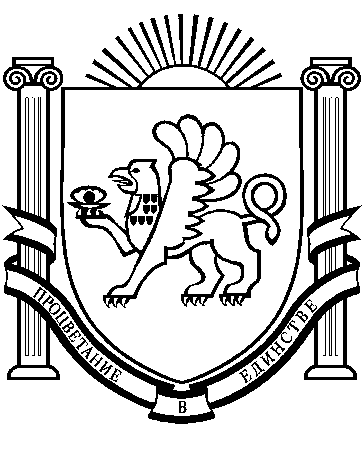 БОТАНИЧЕСКИЙ  СЕЛЬСКИЙ СОВЕТРАЗДОЛЬНЕНСКОГО РАЙОНАРЕСПУБЛИКИ КРЫМРЕШЕНИЕ 18.11.2021											№ 292										 О внесении изменений в Положение о бюджетном процессе в муниципальном образовании Ботаническое сельское поселение Раздольненского района Республики Крым, утвержденное решением Ботанического сельского совета от 29.07.2020 № 136Руководствуясь Бюджетным кодексом Российской Федерации, Федеральным законом от 6 октября 2003 № 131-ФЗ «Об общих принципах организации местного самоуправления в Российской Федерации», Законом Республики Крым от 08.08.2014 № 54-ЗРК «Об основах местного самоуправления в Республике Крым», Федеральным законом от 01.07.2021 № 251-ФЗ «О внесении изменений в Бюджетный кодекс Российской Федерации», Уставом муниципального образования Ботаническое сельское поселение Раздольненского района Республики Крым, Ботанический сельский совет РЕШИЛ:		1. Внести изменения в Положение о бюджетном процессе в муниципальном образовании Ботаническое сельское поселение Раздольненского района Республики Крым, утвержденное решением Ботанического сельского совета от 29.07.2020 № 136:	1.1. в абзаце восьмом пункта 6 статьи 7 слово «исполняет» заменить на «осуществляет»;	1.2. пункты 7, 8 статьи 7 изложить в новой редакции:«7.  Администратор доходов местного бюджета:осуществляет начисление, учет и контроль за правильностью исчисления, полнотой и своевременностью осуществления платежей в бюджет, пеней и штрафов по ним;осуществляет взыскание задолженности по платежам в бюджет, пеней и штрафов;принимает решение о возврате излишне уплаченных (взысканных) платежей в бюджет, пеней и штрафов, а также процентов за несвоевременное осуществление такого возврата и процентов, начисленных на излишне взысканные суммы, и представляет поручение в орган Федерального казначейства для осуществления возврата в порядке, установленном Министерством финансов Российской Федерации;принимает решение о зачете (уточнении) платежей в бюджеты бюджетной системы Российской Федерации и представляет уведомление в орган Федерального казначейства;в случае и порядке, установленных главным администратором доходов бюджета формирует и представляет главному администратору доходов бюджета сведения и бюджетную отчетность, необходимые для осуществления полномочий соответствующего главного администратора доходов бюджета;предоставляет информацию, необходимую для уплаты денежных средств физическими и юридическими лицами за государственные и муниципальные услуги, а также иных платежей, являющихся источниками формирования доходов бюджетов бюджетной системы Российской Федерации, в Государственную информационную систему о государственных и муниципальных платежах в соответствии с порядком, установленным Федеральном законом от 27 июля 2010 года N 210-ФЗ "Об организации предоставления государственных и муниципальных услуг", за исключением случаев, предусмотренных законодательством Российской Федерации;принимает решение о признании безнадежной к взысканию задолженности по платежам в бюджет;осуществляет иные бюджетные полномочия, установленные Бюджетным кодексом РФ и принимаемыми в соответствии с ним нормативными правовыми актами (муниципальными правовыми актами), регулирующими бюджетные правоотношения.8.  Администратор источников финансирования дефицита бюджета обладает следующими бюджетными полномочиями:осуществляет планирование (прогнозирование) поступлений и выплат по источникам финансирования дефицита бюджета;осуществляет контроль за полнотой и своевременностью поступления в бюджет источников финансирования дефицита бюджета;обеспечивает поступления в бюджет и выплаты из бюджета по источникам финансирования дефицита бюджета;формирует и представляет бюджетную отчетность;в случае и порядке, установленных соответствующим главным администратором источников финансирования дефицита бюджета, осуществляет отдельные бюджетные полномочия главного администратора источников финансирования дефицита бюджета, в ведении которого находится;осуществляет иные бюджетные полномочия, установленные Бюджетным Кодексом и принимаемыми в соответствии с ним нормативными правовыми актами (муниципальными правовыми актами), регулирующими бюджетные правоотношения».	1.3. абзац второй пункта 3 статьи 8 изложить в новой редакции:«Неналоговые доходы бюджета поселения формируются в соответствии со статьями 41, 42, 46, 58, 63  Бюджетного кодекса Российской Федерации». 	1.4. первое предложение пункта 5 статьи 11 изложить в новой редакции: «Муниципальная гарантия представляет собой вид долгового обязательства, в силу которого муниципальное образование (гарант) обязано при наступлении предусмотренного в гарантии события (гарантийного случая) уплатить лицу, в пользу которого предоставлена гарантия (бенефициару), по его письменному требованию определенную в обязательстве денежную сумму за счет средств местного бюджета в соответствии с условиями даваемого гарантом обязательства отвечать за исполнение третьим лицом (принципалом) его обязательств перед бенефициаром»	1.5. абзацы четвертый, пятый  пункта 6 статьи 18 изложить в новой редакции:«- перечень главных администраторов доходов бюджета в случаях, предусмотренных статьей 160.1 Бюджетного кодекса;- перечень главных администраторов источников финансирования дефицита бюджета в случаях, предусмотренных статьей 160.2 Бюджетного кодекса»;	1.6. в пункте 4 статьи 23 слово «Кассовое» заменить на «Казначейское»;	1.7. пункт 1 статьи 25 изложить в новой редакции:«1. Под кассовым планом понимается прогноз поступлений в бюджет и перечислений из бюджета в текущем финансовом году в целях определения прогнозного состояния единого счета бюджета, включая временный кассовый разрыв и объем временно свободных средств».	1.8.  в абзаце втором статьи 26 слова «со счетов органов Федерального казначейства и иных поступлений в бюджет» заменить на «с казначейских счетов для осуществления и отражения операций по учету и распределению поступлений и иных поступлений в бюджет»;	1.9. в абзаце шестом статьи 26 слова «счета Федерального казначейства, предназначенные» заменить на «казначейские счета для осуществления и отражения операций по учету и распределению поступлений»;	1.10. абзац четвертый пункта 1 статьи 27 изложить в новой редакции:«принятие и учет бюджетных  и денежных обязательств»;	1.11. пункт 3 статьи 27 изложить в новой редакции:«3. Получатель бюджетных средств подтверждает обязанность оплатить за счет средств бюджета денежные обязательства в соответствии с распоряжениями о совершении казначейских платежей (далее - распоряжение) и иными документами, необходимыми для санкционирования их оплаты, а в случаях, связанных с выполнением оперативно-розыскных мероприятий и осуществлением мер безопасности в отношении потерпевших, свидетелей и иных участников уголовного судопроизводства, в соответствии с распоряжениями».	1.12. в абзаце четвертом пункта 4 статьи 27 слова «платежном документе» заменить на «распоряжении»;	1.13. в пункте 5 статьи 27 слова «платежных документов» заменить на «распоряжений»;	1.14.в абзаце втором пункта 3 статьи 30 слово «кассовое» заменить на «казначейское»;	1.16. часть третью статьи 31 заменить абзацем следующего содержания:«Одновременно с годовым отчетом об исполнении бюджета представляются пояснительная записка к нему, содержащая анализ исполнения бюджета и бюджетной отчетности, и сведения о выполнении муниципального задания и (или) иных результатах использования бюджетных ассигнований, проект решения об исполнении бюджета, иная бюджетная отчетность об исполнении соответствующего бюджета и бюджетная отчетность об исполнении соответствующего консолидированного бюджета, иные документы, предусмотренные бюджетным законодательством Российской Федерации».	1.17. в пункте 2 статьи 33 слова «в сфере бюджетных правоотношений» исключить.	2. Контроль за исполнением настоящего решения возложить  на постоянно действующую комиссию по бюджету, налогам, муниципальной собственности, земельным и имущественным отношениям, социально-экономическому развитию, законности, правопорядку, служебной этике.Председатель Ботанического сельскогосовета – глава администрацииБотанического сельского поселения                                М.А.Власевская